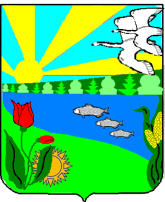 Волгоградская областьАдминистрация  Песковатского сельского поселения Городищенского муниципального районах.Песковатка Городищенского муниципального района Волгоградской области  тел. (268) 4-11-17                                                                                                                                                                П О С Т А Н О В Л Е Н И Еот 14.12.2018  г.                                                                                     №  95Об обеспечении первичных мер пожарной безопасности в границах Песковатского сельского поселения В соответствии с Федеральными законами от 06.10.2003 № 131-ФЗ «Об общих принципах организации местного самоуправления в Российской Федерации», от 21.12.1994 № 69-ФЗ «О пожарной безопасности»,                       от 22.07.2008 № 123-ФЗ «Технический регламент о требованиях пожарной безопасности», от 06.05.2011 № 100-ФЗ «О добровольной пожарной охране» и Уставом Песковатского сельского поселения ПОСТАНОВЛЯЮ:1. Утвердить Положение об обеспечении первичных мер пожарной безопасности в границах Песковатского сельского поселения. 2. Признать утратившими силу постановления Песковатского сельского поселения от 20.02.2018г. №14, и от 20.02.2018 № 12. 3. Настоящее постановление вступает в силу со дня его официального обнародования на сайте администрации www.peskovatka.ru и на информационных стендах администрации.4. Контроль за исполнением постановления оставляю за собой.Глава Песковатскогосельского поселения   						А.А.ТоршинУтверждено постановлением Администрации Песковатского сельского поселения                                                  				от 14.12. 2018  г.  № 95Положение об обеспечении первичных мер пожарной безопасности в границах Песковатского сельского поселения 1. Настоящее Положение об обеспечении первичных мер пожарной безопасности в границах Песковатского сельского поселения (далее – Положение) разработано в соответствии с  Федеральными законами от 06.10.2003 № 131-ФЗ «Об общих принципах организации местного самоуправления в Российской Федерации», от 21.12.1994 № 69-ФЗ «О пожарной безопасности», от 22.07.2008 № 123-ФЗ «Технический регламент о требованиях пожарной безопасности», от 06.05.2011 № 100-ФЗ «О добровольной пожарной охране»  и Уставом Песковатского сельского поселения. 2. Основными задачами обеспечения первичных мер пожарной безопасности в границах Песковатского сельского поселения являются:- организация и осуществление мер по предотвращению пожаров (профилактике пожаров);- снижение количества пожаров и тяжести их последствий;- спасение людей и имущества при пожарах.3. В целях организационно-правового обеспечения первичных мер пожарной безопасности в границах Песковатского сельского поселения органами местного самоуправления принимаются муниципальные нормативные правовые акты по вопросам:- определения мест размещения первичных средств тушения пожаров и противопожарного инвентаря в границах Песковатского сельского поселения;- определения перечня первичных средств тушения пожаров и противопожарного инвентаря для помещений и строений, находящихся в собственности (пользовании) граждан в границах Песковатского сельского поселения; - оповещения населения в границах Песковатского сельского поселения и подразделений Государственной противопожарной службы о пожаре;- установления порядка информирования граждан о мерах пожарной безопасности и проведения противопожарной пропаганды в границах Песковатского сельского поселения;- создания условий для организации добровольной пожарной охраны в границах Песковатского сельского поселения;- создания условий для участия граждан в обеспечении первичных мер пожарной безопасности в границах Песковатского сельского поселения;- установления особого противопожарного режима в границах Песковатского сельского поселения.4. К первичным мерам пожарной безопасности в границах Песковатского сельского поселения относятся:4.1. обеспечение необходимых условий для привлечения населения  к работам по предупреждению пожаров (профилактике пожаров), спасению людей и имущества от пожаров, в том числе в составе подразделений добровольной пожарной охраны;4.2. оснащение территорий общего пользования первичными средствами тушения пожаров и противопожарным инвентарем;4.3. осуществление мероприятий по локализации пожара и спасению людей и имущества до прибытия подразделений Государственной противопожарной службы;4.3. разработка и выполнение мероприятий, исключающих возможность переброски огня при степных/лесных пожарах на здания, строения и сооружения поселения;4.4. организация патрулирования территории в условиях устойчивой сухой, жаркой и ветреной погоды;4.5. обеспечение исправной телефонной или радиосвязью для сообщения о пожаре в государственную пожарную охрану;4.6. своевременная очистка территории от горючих отходов, мусора, сухой растительности;4.7. содержание в исправном состоянии в любое время года дорог, за исключением автомобильных дорог общего пользования регионального и федерального значения, проездов к зданиям, строениям и сооружениям;4.8. содержание в исправном состоянии систем противопожарного водоснабжения;4.9. содержание в исправном состоянии имущества и объектов, а также первичных средств пожаротушения на объектах муниципальной собственности;4.10. установление особого противопожарного режима;4.11. профилактика пожаров.5. Финансирование обеспечения первичных мер пожарной безопасности в границах Песковатского сельского поселения является расходным обязательством администрации Песковатского сельского поселения.